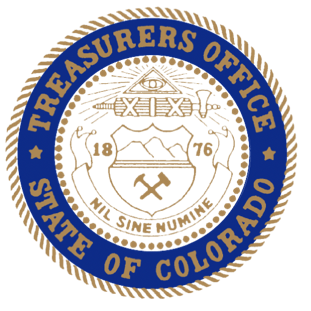 CLIMBER Small Business Loan Program Oversight BoardAgenda Thursday, September 17, 20202:00 p.m. – 4:00 p.m.Meeting Access Information2:00 — 2:05			Welcome, roll call, Treasurer Dave Young 2:05 — 2:10	Meeting minutes from previous meeting, Dave Young2:10 — 2:40 	****Discussion and possible decision: Geographic distribution options/recommendation from impact working group, Rosy McDonough, Sean Gould	[Should we put some bullets here to indicate that we will be discussing specifically the impact of COVID on minority businesses? Are there other areas we need to cover in this discussion]2:40 — 3:20	Discussion: CLIMBER products and underwriting terms, Akasha Absher, Doug Price, Jeff Kraft3:20 — 3:30	Discussion: Review financial model, Peter Calamari, Mary Wickersham3:30 — 3:40			Public comments, Dave Young Written commentsVerbal comments3:40 – 3:45	Next stepsTiming of future meetings****A portion of this sections may be held in executive session for the purpose of obtaining privileged legal Counsel from the Attorney General consistent with §24-6-402(3)(a)(II), CRS. Attorney General Contact info in case anyone wants to discuss any legal issues: Emily Burke Buckley Assistant Attorney General
Public Officials Unit, State Services Section Colorado Attorney General’s Office Emily.Buckley@coag.gov 